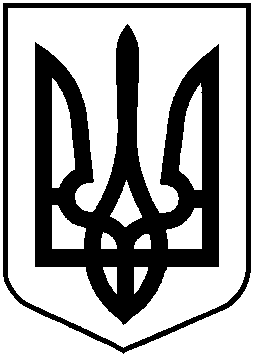 НАЦІОНАЛЬНА КОМІСІЯ З ЦІННИХ ПАПЕРІВТА ФОНДОВОГО РИНКУР І Ш Е Н Н Я18.12.2018                                        м. Київ			               № 880Відповідно до пункту 13 статті 8 Закону України «Про державне регулювання ринку цінних паперів в Україні», пунктів 13, 14 розділу ІХ «Прикінцеві та перехідні положення» Закону України «Про інститути спільного інвестування»,  з метою приведення нормативно-правового акту у відповідність до Закону України  «Про аудит фінансової звітності та аудиторську діяльність» Національна комісія з цінних паперів та фондового ринкуВ И Р І Ш И Л А:1. Схвалити проект рішення Національної комісії з цінних паперів та фондового ринку «Про внесення змін до  Положення про порядок оцінки вартості чистих активів інвестиційних фондів і взаємних фондів інвестиційних компаній»  (далі – Проект), що додається.2. Департаменту міжнародної співпраці та комунікацій (О. Юшкевич) забезпечити опублікування повідомлення про оприлюднення Проекту в офіційному друкованому виданні Національної комісії з цінних паперів та фондового ринку.3. Департаменту методології регулювання професійних учасників ринку цінних паперів (І. Курочкіна) забезпечити:оприлюднення цього Проекту на офіційному веб-сайті Національної комісії з цінних паперів та фондового ринку;подання цього Проекту на погодження до Державної регуляторної служби України, Державної служби фінансового  моніторингу України.4. Контроль за виконанням цього рішення покласти на члена Національної комісії з цінних паперів та фондового ринку Панченка О.Голова Комісії		Т. ХромаєвПротокол засідання Комісіївід  18.12.2018 № 76НАЦІОНАЛЬНА КОМІСІЯ З ЦІННИХ ПАПЕРІВТА ФОНДОВОГО РИНКУР І Ш Е Н Н Я________2018                                        м. Київ			               № Відповідно до пункту 13 статті 8 Закону України «Про державне регулювання ринку цінних паперів в Україні», пунктів 13, 14 розділу ІХ «Прикінцеві та перехідні положення» Закону України «Про інститути спільного інвестування», з метою приведення нормативно-правового акту у відповідність до Закону України  «Про аудит фінансової звітності та аудиторську діяльність» Національна комісія з цінних паперів та фондового ринкуВИРІШИЛА:	1. Унести до Положення про порядок оцінки вартості чистих активів інвестиційних фондів і взаємних фондів інвестиційних компаній, затвердженого рішенням Державної комісії з цінних паперів та фондового ринку від 18 березня 2002 року №104, зареєстрованого в Міністерстві юстиції України 24 квітня 2002 року за № 392/6680 (зі змінами), такі зміни:1) в абзаці другому пункту 4.3 розділу 4 слово «висновок» замінити словами «звіт (звіт незалежного аудитора)»;	2) у додатках до Положення:	у додатку 3:рядок  десятий викласти в такій редакції:«Найменування, код за ЄДРПОУ, місцезнаходження, телефон, номер реєстрації у Реєстрі аудиторів та суб’єктів аудиторської діяльності, номер та дата рішення про проходження перевірки системи контролю якості аудиторських послуг»;рядок одинадцятий виключити.У зв’язку з цим рядки дванадцятий – чотирнадцятий вважати відповідно рядками одинадцятим – тринадцятим;у додатку 4:рядок дванадцятий викласти в такій редакції:«Найменування, код за ЄДРПОУ, місцезнаходження, телефон, номер реєстрації у Реєстрі аудиторів та суб’єктів аудиторської діяльності, номер та дата рішення про проходження перевірки системи контролю якості аудиторських послуг»;рядок тринадцятий виключити. 3. Департаменту методології регулювання професійних учасників ринку цінних паперів (Курочкіна І.) забезпечити:подання цього рішення для здійснення експертизи на відповідність Конвенції про захист прав людини і основоположних свобод до Секретаріату Уповноваженого у справах Європейського суду з прав людини Міністерства юстиції України; подання цього рішення на державну реєстрацію до Міністерства юстиції України;оприлюднення цього рішення на офіційному веб-сайті Національної комісії з цінних паперів та фондового ринку.4. Департаменту міжнародної співпраці та комунікацій (Юшкевич О.) забезпечити опублікування цього рішення в офіційному друкованому виданні Національної комісії з цінних паперів та фондового ринку.5. Це рішення набирає чинності з дня його офіційного опублікування.4. Контроль за виконанням цього рішення покласти на члена Національної комісії з цінних паперів та фондового ринку Панченка О.Голова Комісії		Т. ХромаєвПротокол засідання Комісіївід                              №         Про схвалення проекту рішення Національної комісії з цінних паперів та фондового ринку «Про внесення змін до Положення про порядок оцінки вартості чистих активів інвестиційних фондів і взаємних фондів інвестиційних компаній» Про схвалення проекту рішення Національної комісії з цінних паперів та фондового ринку «Про внесення змін до Положення про порядок оцінки вартості чистих активів інвестиційних фондів і взаємних фондів інвестиційних компаній» Про внесення змін до  Положення про порядок оцінки вартості чистих активів інвестиційних фондів і взаємних фондів інвестиційних компаній 